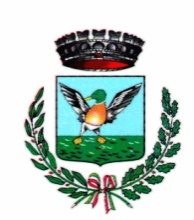 Comune di San Marzano sul SarnoProvincia di SalernoSpett.le Comune di San Marzano sul SarnoUfficio Tributiservizio.tributi.smss@asmepec.it Oggetto: Richiesta agevolazioni TARI 2022 - Utenza non domesticaCodice protocollo AGUNDIl/la Sottoscritto/ __________________________________ C.F.________________________________  nato a ____________________________________________________________ (_____) il ____/____/____residente a ____________________________ (_____) in __________________________________ n° ____Numero di telefono_______________________ indirizzo e-mail____________________________________in qualità di titolare e/o rappresentante legale dell’Impresa Ragione sociale ______________________________ Sede legale __________________________________P.I. ______________________________________ C.F.___________________________________________Indirizzo pec _____________________________ indirizzo e-mail___________________________________codice ATECO attività esercitata nell’unità locale di San Marzano sul Sarno ___________________________Ai fini del riconoscimento delle agevolazioni TARI 2022 (delibera di Consiglio Comunale nr. 40 del 11/11/2022), consapevole che chiunque rilasci dichiarazioni mendaci è punito ai sensi del codice penale e delle leggi speciali in materia, ai sensi e per gli effetti dell'art. 46 D.P.R. n. 445/2000;RICHIAMATOIl contenuto della delibera sopra richiamata che si intende interamente conosciuto relativamente ai requisiti previsti e alle modalità di presentazione della richiesta.DICHIARA          che l’attività della Ditta/Azienda/Impresa è stata sospesa nel corso dell’anno 2021 per effetto dei provvedimenti governativi e/o regionali emanati a seguito dell’emergenza Covid-19 per i seguenti periodi (Inserire estremi, numero, data, etc …, del provvedimento governativo e/o regionale che ha disposto la sospensione e/o la riapertura dell’attività commerciale):       che la Ditta/Azienda/Impresa da me rappresentata ha subito una riduzione del fatturato rispetto all’anno 2019 pari almeno al 30%, per calo della domanda, pur non essendo soggetta a sospensione obbligatoria dell'attività per emergenza da Covid-19 (calcolo effettuato ai sensi dell’art. 1 del Dl 41/2021 commi da 1 a 4) così come da documenti allegati:CHIEDEl’agevolazione sul pagamento della TARI 2022 (parte variabile del tributo) di cui alla deliberazione del Consiglio comunale n. 40 del 11/11/2022.Allego:Documentazione comprovante la perdita di fatturato;Copia carta identità del sottoscrittore.Luogo e data, __________________				______________________________Firma del dichiarante dal _____________ con provvedimento ________________________________ (fornire tipologia e data)  al _____________ con provvedimento ________________________________ (fornire tipologia e data)dal _____________ con provvedimento ________________________________ (fornire tipologia e data)  al _____________ con provvedimento ________________________________ (fornire tipologia e data)dal _____________ con provvedimento ________________________________ (fornire tipologia e data)  al _____________ con provvedimento ________________________________ (fornire tipologia e data)